Сумська міська радаВиконавчий комітетРІШЕННЯ У зв’язку з систематичними порушеннями умов Договору про організацію перевезення пасажирів на міських автобусних маршрутах загального користування в м. Суми від 30.04.2020 р. № 237/26-20, а саме           п.2.3.3, п.2.3.14, що підтверджується актами № 60 від 02.07.2020,  № 61 від 08.07.2020, № 62 від 08.07.2020, № 64 від 16.07.2020 складеними відділом транспорту, зв’язку та телекомунікаційних послуг Сумської міської ради під час проведення перевірок дотримання умов Договору про  організацію перевезення пасажирів на міських автобусних маршрутах загального користування  в м. Суми, беручи до уваги численні скарги мешканців на роботу автобусів маршруту № 8 «Василівка-Тополянська» ,  відповідно до статті 7 Закону України «Про автомобільний транспорт», п. 6.7.7.  Договору про організацію перевезення пасажирів на міських автобусних маршрутах загального користування в  м. Суми від 30.04.2020 р.  № 237/26-20, п.п.4 п.2 Постанови Кабінету Міністрів України  від 25.03.2020 № 239 «Про внесення змін до деяких актів Кабінету Міністрів України, керуючись підпунктом 12 пункту «а» статті 30, частиною 1 статті 52 Закону України «Про місцеве самоврядування в Україні», виконавчий комітет Сумської міської ради  ВИРІШИВ:            1.  Достроково розірвати Договір № 237/26-20 від 30.04.2020                             ( маршрут № 8  «Василівка – Тополянська») про  організацію перевезення пасажирів на міських автобусних маршрутах загального користування  в   м. Суми укладений з ТОВ «СНД – Автотранс» у зв’язку з систематичним порушенням його умов.													2.  Відділу транспорту, зв’язку та телекомунікаційних послуг Сумської міської ради (Яковенко С.В.) підготувати та надати на підпис договір на обслуговування даного маршруту з ФОП Прокопішек М.В. тимчасово, до проведення конкурсу з перевезення пасажирів на міських та приміських автобусних маршрутах загального користування у межах території Сумської міської об’єднаної територіальної громади.           3.      Рішення набуває чинності з моменту оприлюднення.Яковенко С.В., 700-668Розіслати:  Паку С.Я.,  Яковенку С.В., ТОВ «СНД – Автотранс»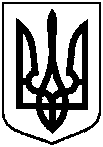                                   Проект оприлюднено                               «____» ______2020 від              2020   № Про дострокове розірвання                 Договору № 237/26-20 від 30.04.2020р. про організацію перевезення пасажирів на міських автобусних маршрутах загального користування  в м. Суми з ТОВ «СНД - Автотранс» Міський голова О.М. Лисенко